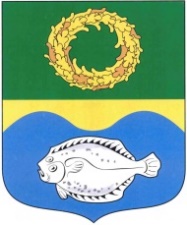 ОКРУЖНОЙ СОВЕТ ДЕПУТАТОВМУНИЦИПАЛЬНОГО ОБРАЗОВАНИЯ«ЗЕЛЕНОГРАДСКИЙ ГОРОДСКОЙ ОКРУГ» КАЛИНИНГРАДСКОЙ ОБЛАСТИ(первого созыва)РЕШЕНИЕ от 07 февраля 2020 года                                                           № 372 Зеленоградск                                  Об установлении уровня оплаты населением коммунальной услугипо теплоснабжению, предоставляемой теплоснабжающей организацией         МУП «Коммунальщик»В соответствии с Федеральным законом от 6 октября 2003 года                    № 131-ФЗ «Об общих принципах организации местного самоуправления в Российской Федерации», Уставом Зеленоградского городского округа окружной Совет депутатов Зеленоградского городской округаРЕШИЛ:Установить с 01 января по 31 декабря 2020 года уровень оплаты населением коммунальной услуги по теплоснабжению, предоставляемой теплоснабжающей организацией МУП «Коммунальщик» от экономически обоснованного тарифа на тепловую энергию, установленного Службой по государственному регулированию цен и тарифов Калининградской области на соответствующий период:для населения, потребителей коммунальной услуги по теплоснабжению, проживающего в жилых домах пос. Переславское и пос. Колосовка, в размере 78,54%;для населения, потребителей коммунальной услуги по теплоснабжению, проживающего в жилых домах пос. Рыбачий, в размере 79,95%.Опубликовать решение в газете «Волна» и разместить на официальном сайте органов местного самоуправления Зеленоградского городского округа.Глава Зеленоградского городского округа         		       		         С.В. Кулаков